Para Cyclisme Adapté29-30 Novembre 2023CREPS Pays de la LoireLe Comité Départemental du Sport Adapté, la ligue des pays de la loire du sport adapté et le creps des pays de la loire vous invite à participer à différentes journées rentrant dans le cadre d’un BP Cyclisme pour des stagiaires lors d’une formation.un temps pédagogique multisports pour les jeunes le mercredi 29 novembre matin (10h00 - 12h00)un temps pédagogique jeunes vélo le mercredi 29 novembre après-midi (14h00 - 15h30)un temps pédagogique multisports adultes le jeudi 30 novembre après-midi (14h00 - 16h00)Merci de me donner, lors de votre inscription, le temps pédagogique où vous souhaitez venir participer.Merci également de nous communiquer la taille des jeunes inscrits pour le temps pédagogique vélo du 29 novembre afin de préparer la taille des vélos.Droit à l’image : l’inscription entraîne l’acceptation par chaque participant du droit pour les organisateurs de réaliser les photos et films publiables aux fins de promotion du Sport Adapté.Vous pouvez revenir vers nous lors de l’inscription pour nous indiquer des sportifs qui ne donneraient pas le droit à l’image.Inscription avant le 15 Novembre 2023 :Renvoyer la fiche d’inscription au :CDSA 44, Maison des Sports 44 rue Romain Rolland 44100 NANTES.Ou par mail : sportadapte.44@gmail.com et ctfsa44@gmail.com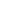 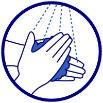 Se laver régulièrement les mains ou utiliser une solution hydro-alcoolique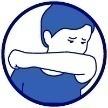 Tousser ou éternuer dans son coude ou dans son mouchoir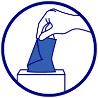 Se moucher dans un mouchoir à usage unique puis le jeter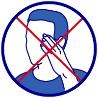 Éviter de se toucher le visage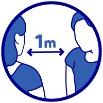 Respecter une distance d’au moins un mètre avec les autres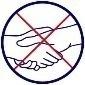 Saluer sans serrer la main et arrêter les embrassades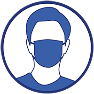 Porter un masque quand la distance d’un mètre ne peut pas être respectée et partout où cela est obligatoireSuite aux directives gouvernementales mises en place depuis le 20 juillet 2020, nous souhaitons attirer votre attention sur le port du masque obligatoire dans tous les espaces clos, mais aussi dès que la distanciation d'un mètre n'est pas possible.Le masque doit donc être porté tout le temps hors activité. Il est obligatoire pour tous les déplacements ou pauses entre 2 temps d'activitéPour exemple, en tennis de table, le joueur, entre 2 parties, doit remettre son masque. L'athlète en indoor, des sa course terminée, remet son masque, etc....Merci à vous d'être vigilant et de relayer ce rappel auprès de vos sportifs.Bien à vousPour Catherine Fayollet - Médecin Fédéral FFSA FICHE D’INSCRIPTION Nom de l’établissement : …………………………………………………….Responsable du Projet : ………………………………………………………………. Son numéro de téléphone/portable : …………………………………..Vérifier vos téléphones et mails en cas d’annulation (cause suspicion de covid19)Temps pédagogique souhaité (cocher la case) : 29/11 Matin (jeunes multisports)29/11 Après-midi (jeunes vélo)30/11 Après-midi (adultes multisports)Merci d’indiquer les Noms, prénoms et date de naissance des sportifs (obligatoire) :NomsPrénomsDate de naissanceN° de licenceLicence Découverte